	Year 3	Year 3	Year 3	Year 3R.E    Autumn 2R.E    Autumn 2R.E    Autumn 2R.E    Autumn 2Christianity – What are God’s rules for living?Christianity – What are God’s rules for living?Christianity – What are God’s rules for living?Christianity – What are God’s rules for living?beliefs, teachings and sourcesbeliefs, teachings and sourcesbeliefs, teachings and sourcesbeliefs, teachings and sourcespractices and ways of lifepractices and ways of lifepractices and ways of lifepractices and ways of lifeforms of expressionforms of expressionforms of expressionforms of expressionKey Vocabulary Key Vocabulary Key Vocabulary Key Vocabulary Key Vocabulary Key Vocabulary Key Vocabulary Key Vocabulary Key Vocabulary Key Vocabulary Key Vocabulary Key Vocabulary rule – an instruction that tell you what you are allowed to do and what you are not allowed to do.rule – an instruction that tell you what you are allowed to do and what you are not allowed to do.Commandment - behaviour that people should follow (obey). Commandment - behaviour that people should follow (obey). Commandment - behaviour that people should follow (obey). Commandment - behaviour that people should follow (obey). Old Testament - is the first part of the Bible (before Jesus was born).  Old Testament - is the first part of the Bible (before Jesus was born).  Old Testament - is the first part of the Bible (before Jesus was born).  Old Testament - is the first part of the Bible (before Jesus was born).  Prophet - a person regarded as an inspired teacher of the will of God.Prophet - a person regarded as an inspired teacher of the will of God.Christian - someone who follows the teachings of Jesus Christ.       Christian - someone who follows the teachings of Jesus Christ.       Jew- a person who believes in and practises the religion of Judaism.         Jew- a person who believes in and practises the religion of Judaism.         Jew- a person who believes in and practises the religion of Judaism.         Jew- a person who believes in and practises the religion of Judaism.         Torah - In the Jewish religion, the Torah is the first five books of the Old Testament of the Bible, regarded collectively.Torah - In the Jewish religion, the Torah is the first five books of the Old Testament of the Bible, regarded collectively.Torah - In the Jewish religion, the Torah is the first five books of the Old Testament of the Bible, regarded collectively.Torah - In the Jewish religion, the Torah is the first five books of the Old Testament of the Bible, regarded collectively.Moses – a prophet who lived before Jesus was born.Moses – a prophet who lived before Jesus was born.Statutory WordsbelievebelieveimportantimportantguideguidepromisepromiseappearappeardifferentWhat Are The 10 Commandments? Are They Your 10 Commandments?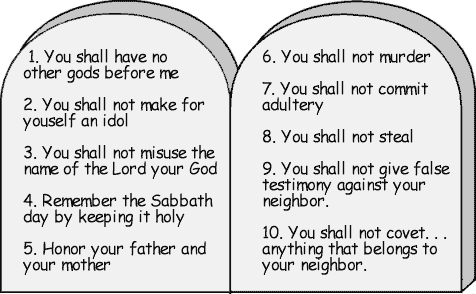 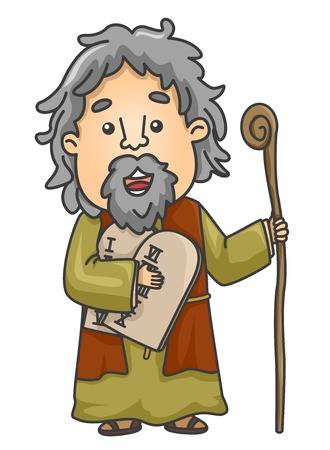 What Are The 10 Commandments? Are They Your 10 Commandments?What Are The 10 Commandments? Are They Your 10 Commandments?What Are The 10 Commandments? Are They Your 10 Commandments?What Are The 10 Commandments? Are They Your 10 Commandments?What Are The 10 Commandments? Are They Your 10 Commandments?What Do The 10 Commandments Teach Us About God and The Way To Live?What Do The 10 Commandments Teach Us About God and The Way To Live?What Do The 10 Commandments Teach Us About God and The Way To Live?What Do The 10 Commandments Teach Us About God and The Way To Live?What Do The 10 Commandments Teach Us About God and The Way To Live?What Do The 10 Commandments Teach Us About God and The Way To Live?Did you know?Christians believe there is a set of rules for the world which they are commanded to follow.God revealed the 10 commandments to Moses on a mountain.The story of Moses and the 10 commandments can be found in the Old Testament.Jews also follow these rules as they were originally given to Jews and they are found in the Torah (as part of The Torah contains part of The Old Testament)Did you know?Christians believe there is a set of rules for the world which they are commanded to follow.God revealed the 10 commandments to Moses on a mountain.The story of Moses and the 10 commandments can be found in the Old Testament.Jews also follow these rules as they were originally given to Jews and they are found in the Torah (as part of The Torah contains part of The Old Testament)Did you know?Christians believe there is a set of rules for the world which they are commanded to follow.God revealed the 10 commandments to Moses on a mountain.The story of Moses and the 10 commandments can be found in the Old Testament.Jews also follow these rules as they were originally given to Jews and they are found in the Torah (as part of The Torah contains part of The Old Testament)Did you know?Christians believe there is a set of rules for the world which they are commanded to follow.God revealed the 10 commandments to Moses on a mountain.The story of Moses and the 10 commandments can be found in the Old Testament.Jews also follow these rules as they were originally given to Jews and they are found in the Torah (as part of The Torah contains part of The Old Testament)Did you know?Christians believe there is a set of rules for the world which they are commanded to follow.God revealed the 10 commandments to Moses on a mountain.The story of Moses and the 10 commandments can be found in the Old Testament.Jews also follow these rules as they were originally given to Jews and they are found in the Torah (as part of The Torah contains part of The Old Testament)Did you know?Christians believe there is a set of rules for the world which they are commanded to follow.God revealed the 10 commandments to Moses on a mountain.The story of Moses and the 10 commandments can be found in the Old Testament.Jews also follow these rules as they were originally given to Jews and they are found in the Torah (as part of The Torah contains part of The Old Testament)What Do The 10 Commandments Teach Us About God and The Way To Live?What Do The 10 Commandments Teach Us About God and The Way To Live?What Do The 10 Commandments Teach Us About God and The Way To Live?What Do The 10 Commandments Teach Us About God and The Way To Live?What Do The 10 Commandments Teach Us About God and The Way To Live?What Do The 10 Commandments Teach Us About God and The Way To Live?